CHEMISTRYTHEORYPAPER 1FORM III END OF TERM 1Name: ………………………………..class: ………..Adm no: …………….school:……………………….Name another gas which is used with oxygen in welding				[1 Mk]a. write the electronic configuration of calcium (atomic number 20) and magnesium (atomic number 12)Calcium…………………………………………………………………………………………………………………….. [½ Mk] Magnesium……………………………………………………………………………………………………………….. [½ Mk] b. Why is calcium more reactive than magnesium?					[2 Mks]……………………………………………………………………………………………………………………..……………………………………………………………………………………………………………………..……………………………………………………………………………………………………………………..……………………………………………………………………………………………………………………..……………………………………………………………………………………………………………………..……………………………………………………………………………………………………………………..…………………………………………………………………The table below shows the relative atomic masses and the percentage abundance of the isotopes T1 and T2 of element TCalculate the relative atomic mass of element T 					[3 mks]……………………………………………………………………………………………………………………..……………………………………………………………………………………………………………………..……………………………………………………………………………………………………………………..……………………………………………………………………………………………………………………..……………………………………………………………………………………………………………………..……………………………………………………………………………………………………………………..…………………………………………………………………The diagram below is a set-up for the laboratory preparation of oxygen gas.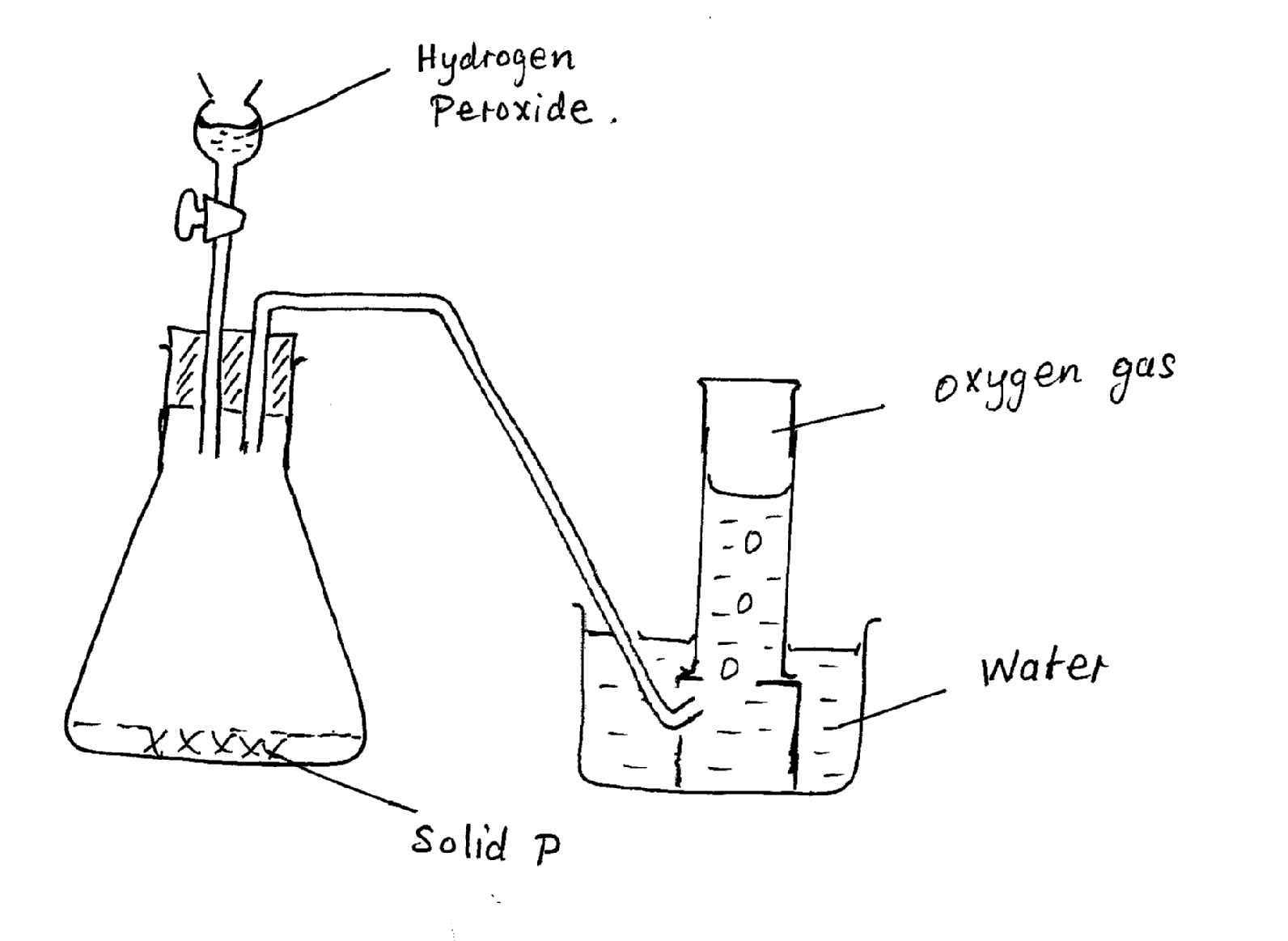 Name solid P. ………………………………………………………………………………………..…………………………………[1 mk]     	Write an equation for the reaction that takes place in the conical flask………………………………………………………………………………………..…………………………………[1 mk]   Give two commercial uses of oxygen						[2 mks]………………………………………………………………………………………..……………………………………….  ………………………………………………………………………………………..………………………………………State two reasons why hydrogen is not commonly used as a fuel      		             [2 mks]………………………………………………………………………………………..………………………………………………………………………………………………………………………………..………………………………………The figure shows a set-up by a form three student to prepare a certain gas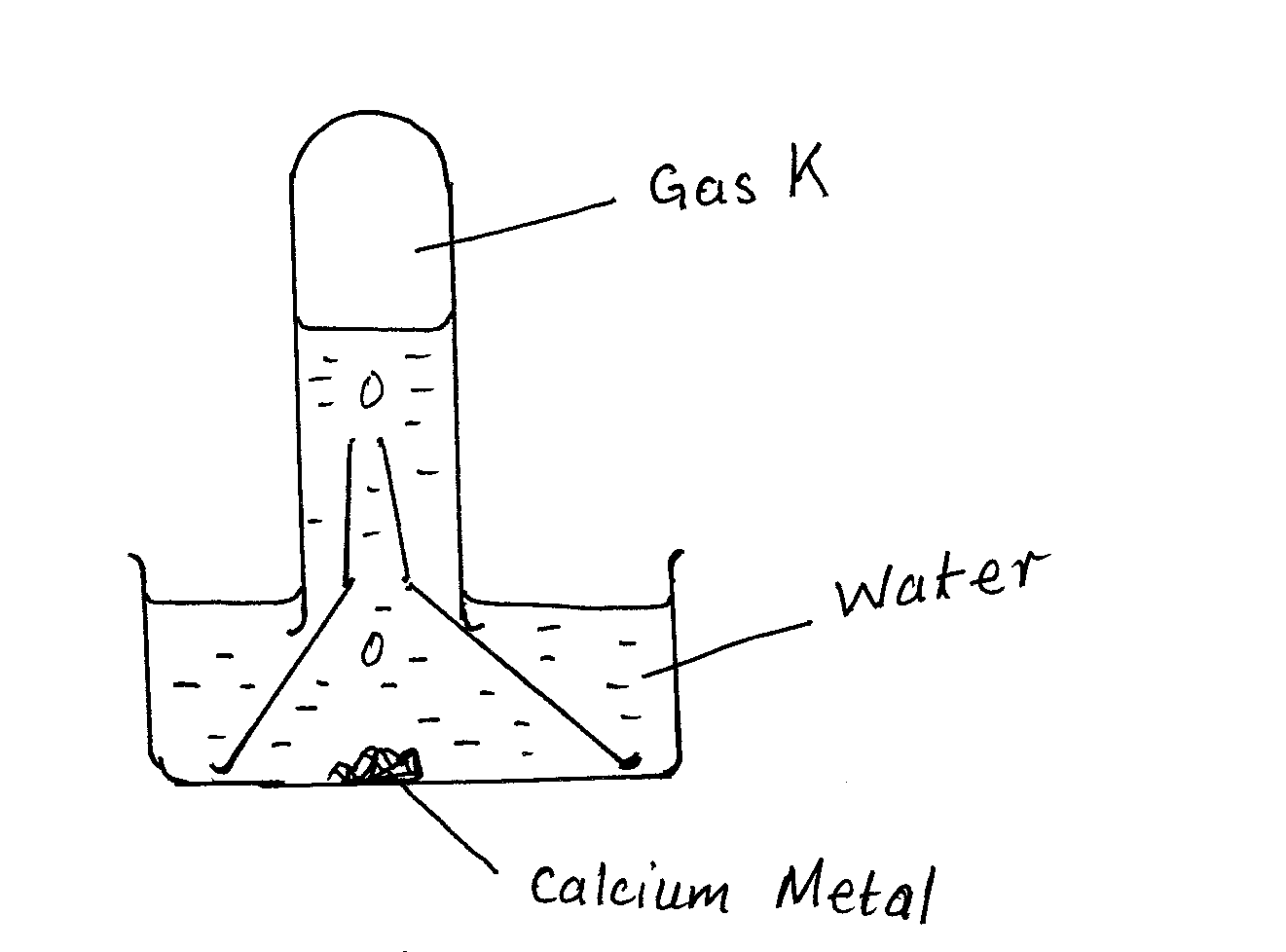 Write an equation for the  formation of gas K				[1 mk]………………………………………………………………………………………..………………………………………Give one use of gas K in the industries					[1 mk]………………………………………………………………………………………..………………………………………Give one use of the resulting solution after the metal has reacted		[1 mk]………………………………………………………………………………………..………………………………………Draw a dot and cross diagram showing the bonding in a molecule of calcium oxide. Name the type of bond.										[3 mks]When 0.288g of an oxide of metal M was reduced using suitable reducing agent, 0.256 of pure metal was formed. Determine the empirical formula of the oxide of the metal M. [M=64  O=16][4 mks]……………………………………………………………………………………………………………………..……………………………………………………………………………………………………………………..…………………………………………………………………………X+ is an ion with electronic configuration 2,8,8. Identify element X			[1 mk]	……………………………………………………………………………………………………………………..………………………………20g of solid sodium hydroxide were dissolved in distilled water and made to 400cm3. 30 cm3 of this solution required 27 cm3 of dilute sulphuric (iv) acid for complete reaction. [Na=23  O=16  H=1]Determine Moles of sodium hydroxide contained in 30 cm3 of solution			[2 mks]……………………………………………………………………………………………………………………..……………………………………………………………………………………………………………………..………………………………………………………………………………………………………………………………………………………………………………………………..……………………Moles of sulphuric (iv) acid that reacted					[2 mks]……………………………………………………………………………………………………………………..……………………………………………………………………………………………………………………..………………………………………………………………………………………………………………………………………………………………………………………………..…………………………………..……………………………………………………………………………………………………………………..……………………………………Concentration of the sulphuric (iv) acid in moles per litre 			[2 mks]……………………………………………………………………………………………………………………..……………………………………………………………………………………………………………………..………………………………………………………………………………………………………………………………………………………………………………………………..…………………………………..The diagram shows the structures of two allotropes of carbon. Study them and answer the questions that follow.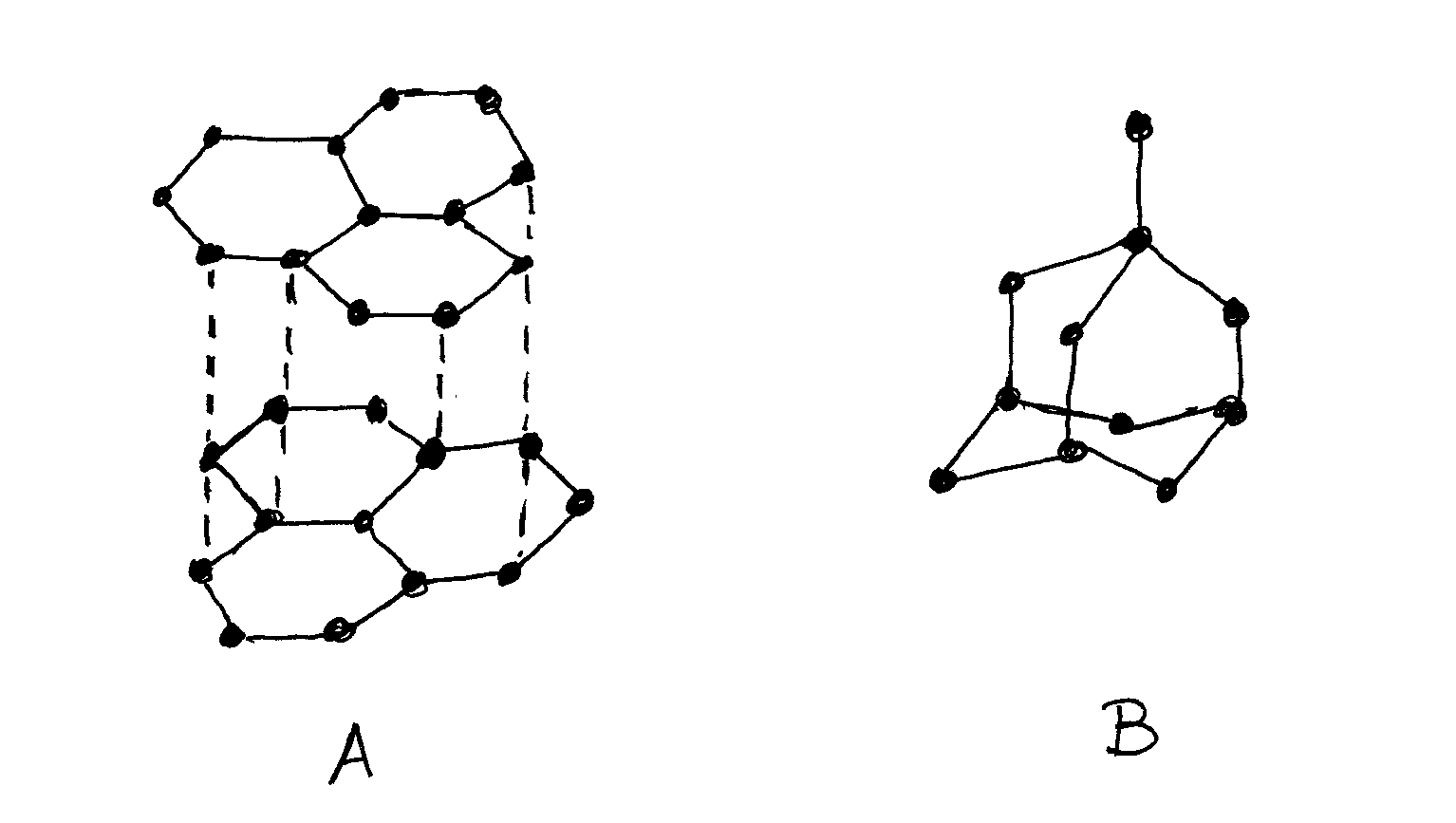 Name allotrope A and B							[2 mks]A…………………………………………………………………………………..B……………………………………………………………………………………Give two uses of allotrope B						[2 mks]…………………………………………………………………………………………………………………………………………………………Which allotrope conducts electricity? Explain.				[2 mks]……………………………………………………………………………………………………………………..…………………………………..……………………………………………………………………………………………………………………..……………………………………………………………………………………………………………………..………………………………………………………………………………………………………………………………………………………………………………………………..……………………………………An oxide of element F has the formulaF2O5Determine the oxidation state of F.						[1 mk]……………………………………………………………………………………………………………………………………….In which group of the periodic table is element F?				[1 mk]	……………………………………………………………………………………………………………………………………….Explain how you would obtain solid sodium carbonate from a mixture of lead II carbonate and sodium carbonate.									[3 mks]……………………………………………………………………………………………………………………..…………………………………..……………………………………………………………………………………………………………………..……………………………………………………………………………………………………………………..………………………………………………………………………………………………………………………………………………………………………………………………..……………………………………Give two properties of aluminum that makes it very suitable for making cooking utensils [2 mks]……………………………………………………………………………………………………………………..……………………………………………………………………………………………………………………………………………..………………………Write down an ionic equation for the reaction between dilute hydrochloric acid and calcium carbonate										[3 mks]……………………………………………………………………………………………………………………..…………………………………..……………………………………………………………………………………………………………………..……………………………………………………………………………………………………………………..………………………………………………………………………………………………………………………………………………………………………………………………..…………………………………………………………………………………………………………………………………………………………..…………………………………..……………………………………………………………………………………………………………………..……………………………………………………………………………………………………………………..…………………………………………………………………………The diagram shows electric current passing through dilute sulphuric (iv)acid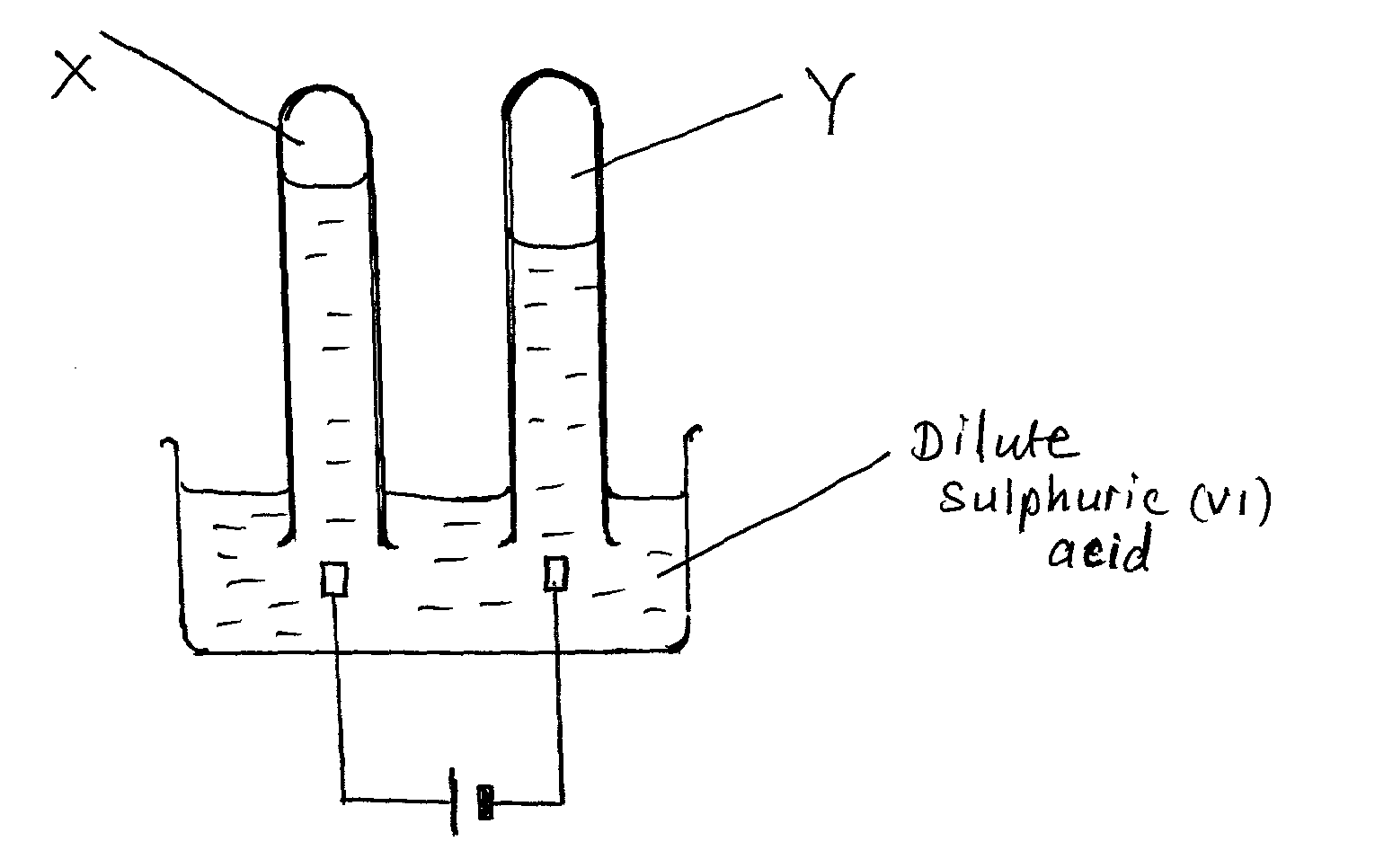 On the diagram identify the cathode and the anode				[2 mks]Identify substances X and Y							[2 mks]X ……………………………………………………………………………………………………………………[1 mk]Y …………………………………………………………………………………………………………………….[1 mk]State and explain the change in mass that occur when following substances are separately heated in open crucibles									[4 mks]Copper metal……………………………………………………………………………………..………………………………………..……………………………………………………………………………………………………………………..……………………………………………………………………………………………………………………..…………………………………………………………………………Copper II nitrate……………………………………………………………………………..………………………………………..……………………………………………………………………………………………………………………..……………………………………………………………………………………………………………………..………………………………………………………………………………………………………………………………………………………………………………………………..…………………………………..The diagram below represents a paper chromatograph for three brands of juices suspected to contain banned food colourings 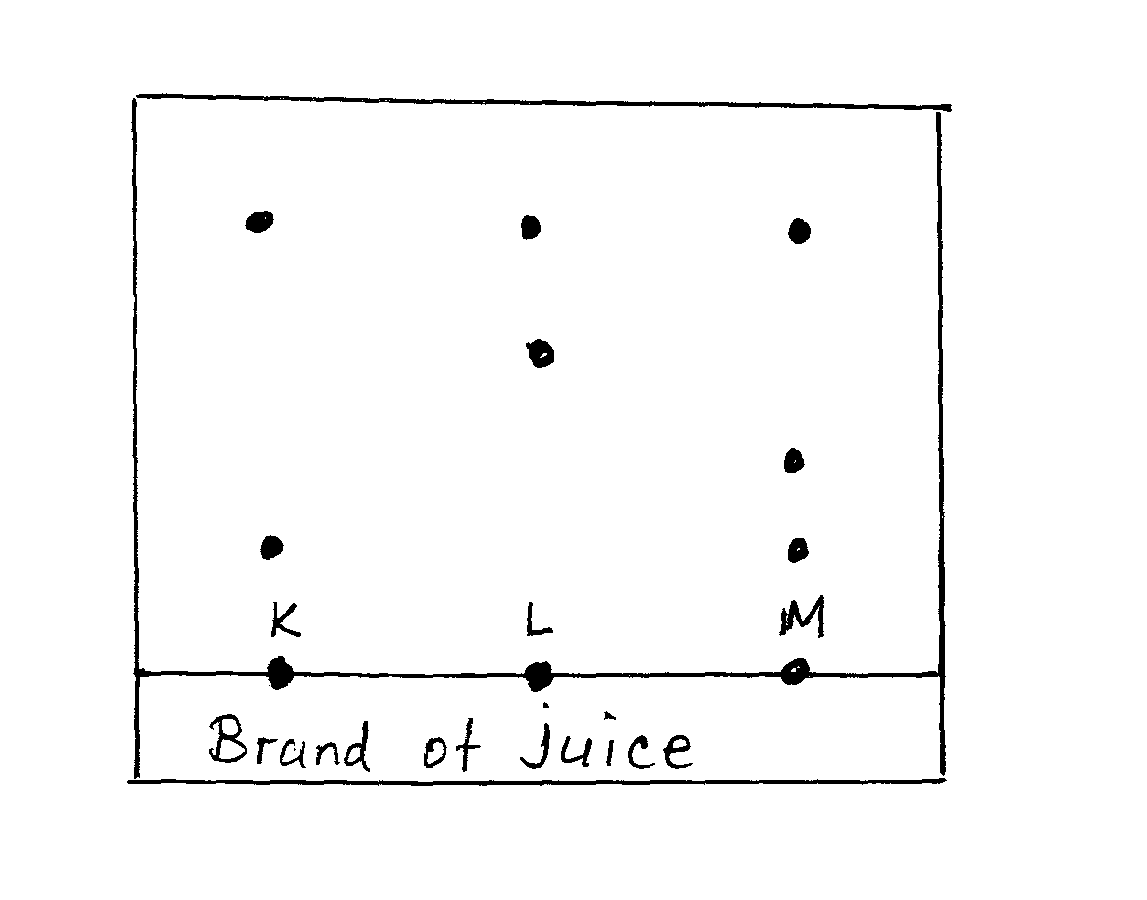 The result showed presence of banned food colourings in L and M only On the diagramCircle the spots which show the banned colourings			[2 mks]Show the solvent front						[1 mk]On the same diagram indicate and label the baseline			[1 mk]Determine the number of sodium ions contained in 25cm3 of 0.5M sodium carbonate solution[a=6.023 x 1023]		[3 mks]……………………………………………………………………………………………………………………..……………………………………………………………………………………………………………………..………………………………………………………………………………………………………………………………………………………………………………………………..…………………………………..……………………………………………………………………………………………………………………..……………………………………………………………………………………………………………………..………………………………………………………………………………………………………………………………………………………………………………………………..…………………………………..The graph below shows a curve obtained when water at 20 was heated for 15 mins.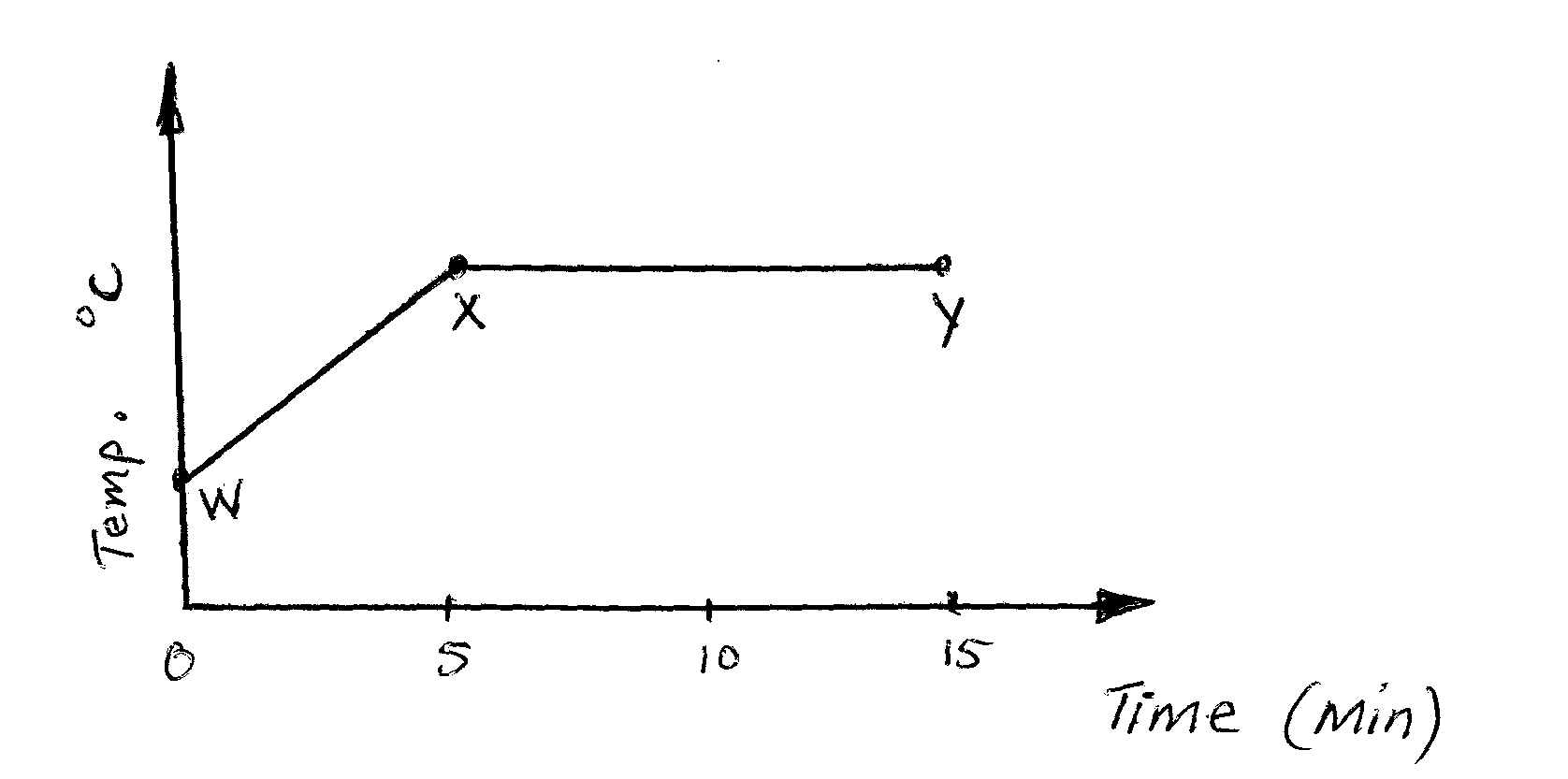 What happens to the water molecules between points W and X		[1 mk]…………………………………………………………………………………………………………………………………………..……………………………………………………………………………………………..………………………………………………In which part of the curve does a change of state occur?			[1 mk]…………………………………………………………………………………………………………………………………………..……………………………………………………………………………………………..………………………………………………Explain why the temperature does not rise between points X and Y		[1 mk]……………………………………………………………………………………………………………………..……………………………………………………………………………………………………………………..………………………………………………Write down the formula of the following compoundsPotassium manganate vii…………………………………………………………………[1mk]Aluminium oxide …………………………………………………………………………….[1mk]Iron III chloride ……………………………………………………………………………….[1mk]Write balanced equations for the following reactionsReaction between sodium and excess oxygen				[1mk]…………………………………………………………………………………………………………………………………………..……………………………………………………………………………………………..………………………………………………					[1mk]…………………………………………………………………………………………………………………………………………..……………………………………………………………………………………………..………………………………………………Reaction between Zinc and hydrochloric acid				[1mk]…………………………………………………………………………………………………………………………………………..……………………………………………………………………………………………..………………………………………………The diagram shows PH values for several substances.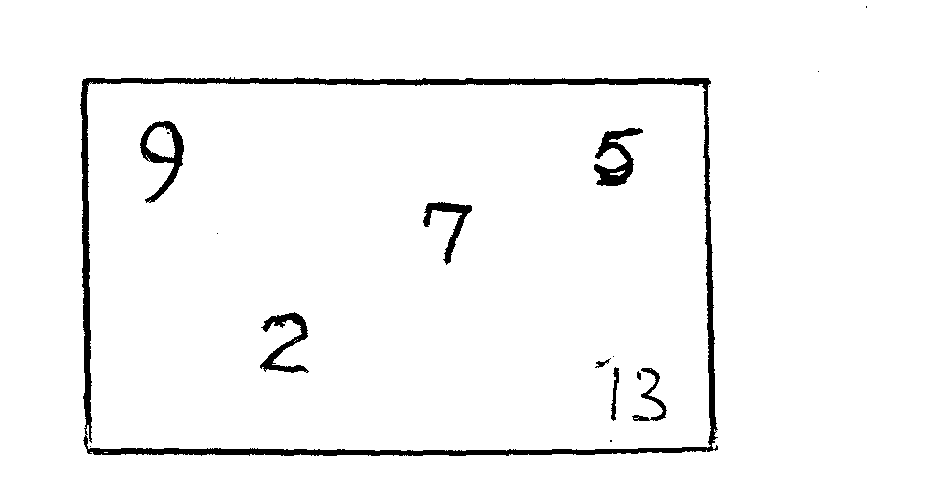 	Choose the likely PH value for,Dilute Hydrochloric acid…………………………………………………………………………………..[1mk]Calcium hydroxide…………………………………………………………………………………………..[1mk]Sodium hydroxide …………………………………………………………………………………………..[1mk]Lemon juice……………………………………………………………………………………………………..[1mk]Briefly outline how you would obtain ethanol from a mixture of ethanol and water. [3mks]…………………………………………………………………………………………………………………………………………..……………………………………………………………………………………………..…………………………………………………………………………………………………………………………………………………………………………………………..……………………………………………………………………………………………..…………………………………………………………………………………………………………………………………………………………………………………………..……………………………………………………………………………………………..…………………………………………………………………………………………………………………………………………………………………………………………..……………………………………………………………………………………………..…………………………………………………………………………………………………………………………………………………………………………………………..……………………………………………………………………………………………..…………………………………………………………………………………………………………………………………………………………………………………………..……………………………………………………………………………………………..………………………………………………(a) What is rust? [1mkl]…………………………………………………………………………………………………………………………………………..……………………………………………………………………………………………..…………………………………………………………………………………………………………………………………………………………………………………………..……………………………………………………………………………………………..………………………………………………(b) Give two advantages of rusting.(i) ………………………………………………………………………………………………………………………….[1mk](ii)………………………………………………………………………………………………………………………………[1mk]RAM% abundanceT162.9369.09T264.9330.91